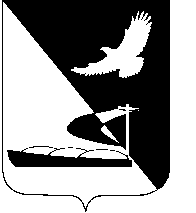 АДМИНИСТРАЦИЯ МУНИЦИПАЛЬНОГО ОБРАЗОВАНИЯ«АХТУБИНСКИЙ РАЙОН»ПОСТАНОВЛЕНИЕ13.04.2015          						                                       № 546Об утверждении Положения об уполномоченном органе на осуществление контроля в сфере закупок товаров, работ, услуг для обеспечения муниципальных нужд муниципального образования «Ахтубинский район»В соответствии с пунктом 3 части 3 статьи 99 Федерального закона от 05.04.2013 № 44-ФЗ «О контрактной системе в сфере закупок товаров, работ, услуг для обеспечения государственных и муниципальных нужд», Уставом муниципального образования «Ахтубинский район», администрация МО «Ахтубинский район» 	ПОСТАНОВЛЯЕТ:	1. Определить уполномоченным органом на осуществление контроля в сфере закупок товаров, работ, услуг для обеспечения муниципальных нужд муниципального образования «Ахтубинский район» финансовое управление администрации МО «Ахтубинский район».2. Утвердить Положение об уполномоченном органе на осуществление контроля в сфере закупок товаров, работ, услуг для обеспечения муниципальных нужд МО «Ахтубинский район».	3. Отделу информатизации и компьютерного обслуживания администрации МО «Ахтубинский район» (Короткий В.В.) обеспечить размещение настоящего постановления в сети Интернет на официальном сайте администрации МО «Ахтубинский район» в разделе «Документы» подразделе «Документы Администрации» подразделе «Официальные документы».		4. Отделу контроля и обработки информации администрации МО «Ахтубинский район» (Свиридова Л.В.) представить информацию в газету «Ахтубинская правда» о размещении настоящего постановления  в сети Интернет на официальном сайте администрации МО «Ахтубинский район» в разделе «Документы» подразделе «Документы Администрации» подразделе «Официальные документы».														И.о. главы администрации                                                           Ю.И. ПриваловаУтверждено                                                                                         постановлением                                                                                          администрации        МО «Ахтубинский район»                                                                                   от 13.04.2015 № 546Положение об уполномоченном органе на осуществление контроля в сфере закупок товаров, работ, услуг для обеспечения муниципальных нужд муниципального образования «Ахтубинский район»1. Общие положения1.1. Уполномоченным органом на осуществление контроля в сфере закупок товаров, работ, услуг для обеспечения муниципальных нужд муниципального образования «Ахтубинский район» является финансовое управление администрации МО «Ахтубинский район» (далее - Уполномоченный орган).1.2. Непосредственными исполнителями на осуществление контроля в сфере закупок товаров, работ, услуг для обеспечения муниципальных нужд муниципального образования «Ахтубинский район»  являются специалисты отдела бухгалтерского учета и отчетности финансового управления в соответствии с их должностными инструкциями. 1.3. Уполномоченный орган в своей деятельности руководствуется Гражданским и Бюджетным кодексами Российской Федерации, Федеральным законом от 05.04.2013 № 44-ФЗ «О контрактной системе в сфере закупок товаров, работ, услуг для обеспечения государственных и муниципальных нужд» (далее - Федеральный закон) и настоящим Положением.1.4. Уполномоченный орган строит свою работу на основе планов, которые формируются исходя из необходимости обеспечения контроля в сфере закупок товаров, работ, услуг для обеспечения муниципальных нужд муниципального образования «Ахтубинский район».2. Функции Уполномоченного органаК функциям Уполномоченного органа относятся контроль за соблюдением законодательства Российской Федерации и иных нормативных правовых актов о контрактной системе в сфере закупок товаров, работ, услуг для обеспечения муниципальных нужд муниципального образования «Ахтубинский район» путем проведения плановых и внеплановых проверок в отношении заказчиков, контрактных служб, контрактных управляющих, комиссий по осуществлению закупок и их членов, уполномоченных органов, уполномоченных учреждений при осуществлении закупок для обеспечения муниципальных нужд, в отношении специализированных организаций, выполняющих в соответствии с Федеральным законом отдельные полномочия в рамках осуществления закупок для обеспечения муниципальных нужд, согласование заключения контракта с единственным поставщиком (подрядчиком, исполнителем) заказчиком, уполномоченным органом, уполномоченным учреждением, в порядке и случаях, установленных действующим законодательством в сфере закупок.3. Права и обязанности Уполномоченного органа3.1. При выявлении в результате проведения в сфере закупок плановых и внеплановых проверок, а также в результате рассмотрения жалоб на действия (бездействие) заказчика, уполномоченного органа, уполномоченного учреждения, специализированной организации или комиссии по осуществлению закупок нарушений законодательства Российской Федерации и иных нормативных правовых актов о контрактной системе в сфере закупок Уполномоченный орган вправе выдавать обязательные для исполнения предписания об устранении таких нарушений в соответствии с законодательством Российской Федерации, за исключением случаев, когда уполномоченный орган пришел к выводу, что выявленные нарушения не повлияли на результаты определения поставщиков (подрядчиков, исполнителей).3.2. В случае поступления информации о неисполнении выданного в соответствии с п.п. 3.1 настоящего Положения предписания Уполномоченный орган вправе применить к не исполнившему такое предписание лицу меры ответственности в соответствии с законодательством Российской Федерации.3.3. При проведении плановых и внеплановых проверок должностные лица Уполномоченного органа в соответствии с их полномочиями вправе запрашивать и получать на основании мотивированного запроса в письменной форме документы и информацию, необходимые для проведения проверки, а также по предъявлении служебных удостоверений и приказа финансового управления о проведении таких проверок имеют право беспрепятственного доступа в помещения и на территории, которые занимают заказчики, специализированные организации, для получения документов и информации о закупках, необходимых Уполномоченному органу.3.4. При выявлении в результате проведения Уполномоченным органом в сфере закупок плановых и внеплановых проверок нарушений законодательства Российской Федерации и иных нормативных правовых актов о контрактной системе в сфере закупок, содержащих признаки административного правонарушения, указанный орган вправе передать информацию о совершении указанных нарушений и подтверждающие факт документы в орган исполнительной власти субъекта Российской Федерации, уполномоченный орган на осуществление контроля в сфере закупок, в порядке, предусмотренном Кодексом об административных правонарушениях. 3.5. В случае подачи жалобы на действие (бездействие) заказчика, уполномоченного органа, уполномоченного учреждения или комиссии по осуществлению закупок, ее членов, должностных лиц контрактной службы, контрактного управляющего уполномоченный орган вправе приостановить определение поставщика (подрядчика, исполнителя) и заключение контракта до рассмотрения жалобы по существу, направив лицу, действия (бездействия) которого обжалуются требование о приостановлении процедуры определения поставщика (подрядчика, исполнителя) и заключения контракта до рассмотрения жалобы по существу, которое является для них обязательным.3.6. Информация о проведении уполномоченным органом плановых проверок, об их результатах и выданных предписаниях размещается в единой информационной системе и (или) реестре жалоб, плановых и внеплановых проверок, принятых по ним решений и выданных предписаний.Верно: